SJQU-QR-JW-013（A0）上 海 建 桥 学 院英美文学选读（2）课程教案周次 1  第1次课    学时 2           教案撰写人   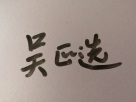 英美文学选读（2） 课程教案周次 2  第2次课   学时2               教案撰写人   上 海 建 桥 学 院英美文学选读（2）课程教案周次 3  第 3次课   学时2                教案撰写人   上 海 建 桥 学 院英美文学选读（2）课程教案周次 4 第4次课   学时2               教案撰写人   上 海 建 桥 学 院英美文学选读（2）课程教案周次 5 第5次课   学时2               教案撰写人  上 海 建 桥 学 院英美文学选读（2）课程教案周次 6 第6次课   学时2               教案撰写人   杨瑛课程单元名称The Literature of Colonial AmericaThe Literature of Colonial America本次授课目的与要求1.To learn about the background of the colonial period (1607-1775)；2.To grasp the features of the early new England Literature；3.To have a clear understanding about Puritanism and its influence on New England literature during this period；4. To learn about the life and work of some writers in this period.本次授课目的与要求1.To learn about the background of the colonial period (1607-1775)；2.To grasp the features of the early new England Literature；3.To have a clear understanding about Puritanism and its influence on New England literature during this period；4. To learn about the life and work of some writers in this period.本次授课目的与要求1.To learn about the background of the colonial period (1607-1775)；2.To grasp the features of the early new England Literature；3.To have a clear understanding about Puritanism and its influence on New England literature during this period；4. To learn about the life and work of some writers in this period.教学设计思路The first lesson is conducted using PPT. Before conducting the PPT-based lecture, students are given a list of vocabulary and question to help them with preview of the first chapter. Teachers first introduce the historical background, Puritanism and writers of Early England literature with the help of Lecture Notes. Through Ask-and-answer activity in class, teachers involve the students into discussion of the features of literature in this period and influence of puritan thought. Students are encouraged to take notes during the laecture.After the class, students are required to think about the features of New England Literature and present their ideas during next class.  教学设计思路The first lesson is conducted using PPT. Before conducting the PPT-based lecture, students are given a list of vocabulary and question to help them with preview of the first chapter. Teachers first introduce the historical background, Puritanism and writers of Early England literature with the help of Lecture Notes. Through Ask-and-answer activity in class, teachers involve the students into discussion of the features of literature in this period and influence of puritan thought. Students are encouraged to take notes during the laecture.After the class, students are required to think about the features of New England Literature and present their ideas during next class.  教学设计思路The first lesson is conducted using PPT. Before conducting the PPT-based lecture, students are given a list of vocabulary and question to help them with preview of the first chapter. Teachers first introduce the historical background, Puritanism and writers of Early England literature with the help of Lecture Notes. Through Ask-and-answer activity in class, teachers involve the students into discussion of the features of literature in this period and influence of puritan thought. Students are encouraged to take notes during the laecture.After the class, students are required to think about the features of New England Literature and present their ideas during next class.  本次教学重点与难点1. Puritan Thought2. The features of Early new England Literature本次教学重点与难点1. Puritan Thought2. The features of Early new England Literature本次教学重点与难点1. Puritan Thought2. The features of Early new England Literature教学内容提要及时间分配教学内容提要及时间分配教学方法与手段设计1.Requirements of the course ; Methods of Assessment     10’2. Historical background of the Colonial Period            20’3. Explanation of Puritanism and its influence             15’4. A brief introduction to the writers in this period          20’5. Group discussion:                                 15’The first American literature was neither American nor really literature, why?6. Review exercises                                 10’1.Requirements of the course ; Methods of Assessment     10’2. Historical background of the Colonial Period            20’3. Explanation of Puritanism and its influence             15’4. A brief introduction to the writers in this period          20’5. Group discussion:                                 15’The first American literature was neither American nor really literature, why?6. Review exercises                                 10’PPT-based lecture Discussion Exercises & note-taking 课外复习、预习要求及作业布置1. Consult the life and work of Thomas Jefferson and Philip Freneau in the Period of Reason and Revolution, and prepare some questions for next week's discussion..2. Finish the previewing exercises posted on the PPT for week 2.课外复习、预习要求及作业布置1. Consult the life and work of Thomas Jefferson and Philip Freneau in the Period of Reason and Revolution, and prepare some questions for next week's discussion..2. Finish the previewing exercises posted on the PPT for week 2.课外复习、预习要求及作业布置1. Consult the life and work of Thomas Jefferson and Philip Freneau in the Period of Reason and Revolution, and prepare some questions for next week's discussion..2. Finish the previewing exercises posted on the PPT for week 2.课后反思Reflection will be given to an evaluation of the quality and effectiveness of the methods used during the class, particularly on how students can effectively participate in the lecturing and discussion.  Based on this, teachers will try to find more effective ways to give lectures and guide discussion. Also, to achieve this, ways will be designed for students to make better preparations for the class. Reflection will be given to an evaluation of the quality and effectiveness of the methods used during the class, particularly on how students can effectively participate in the lecturing and discussion.  Based on this, teachers will try to find more effective ways to give lectures and guide discussion. Also, to achieve this, ways will be designed for students to make better preparations for the class. 课程单元名称The Literature of Reason and RevolutionThe Literature of Reason and Revolution本次授课目的与要求1.To know about historical background of the Period of Reason and Revolution；2.To get acquainted with the life and work of important writers during this period；3.To analyze part of Declaration of Independence by Thomas Jefferson；4. To learn how to appreciate a poem The Wild Honey Suckle by Philip Preneau本次授课目的与要求1.To know about historical background of the Period of Reason and Revolution；2.To get acquainted with the life and work of important writers during this period；3.To analyze part of Declaration of Independence by Thomas Jefferson；4. To learn how to appreciate a poem The Wild Honey Suckle by Philip Preneau本次授课目的与要求1.To know about historical background of the Period of Reason and Revolution；2.To get acquainted with the life and work of important writers during this period；3.To analyze part of Declaration of Independence by Thomas Jefferson；4. To learn how to appreciate a poem The Wild Honey Suckle by Philip Preneau教学设计思路The lesson is conducted using PPT. Before conducting the PPT-based lecture, students are given a list of vocabulary and question to help them with preview of the chapter. Teachers first introduce the historical background of this period, then with the help of PPT, lecture on Enlightenment and writers during the age of Reason and Revolution. After that, teacher focus on the appreciation of part of Declaration of Independence by Thomas Jefferson and the poem The Wild Honey Suckle by Philip Preneau. Through Ask-and-Answer activity, teachers involve the students into discussion of the meaning of the texts, the themes and ideas contained in each of these pieces, particularly the position enjoyed by each of the writers of the these literary pieces in the history of American Literature.After the class, students are required to participate in the discussion and share their understanding about the aboved two pieces. Students are also required to finish class notes based on the PPT and discussion as a proof for their active learning experience. 教学设计思路The lesson is conducted using PPT. Before conducting the PPT-based lecture, students are given a list of vocabulary and question to help them with preview of the chapter. Teachers first introduce the historical background of this period, then with the help of PPT, lecture on Enlightenment and writers during the age of Reason and Revolution. After that, teacher focus on the appreciation of part of Declaration of Independence by Thomas Jefferson and the poem The Wild Honey Suckle by Philip Preneau. Through Ask-and-Answer activity, teachers involve the students into discussion of the meaning of the texts, the themes and ideas contained in each of these pieces, particularly the position enjoyed by each of the writers of the these literary pieces in the history of American Literature.After the class, students are required to participate in the discussion and share their understanding about the aboved two pieces. Students are also required to finish class notes based on the PPT and discussion as a proof for their active learning experience. 教学设计思路The lesson is conducted using PPT. Before conducting the PPT-based lecture, students are given a list of vocabulary and question to help them with preview of the chapter. Teachers first introduce the historical background of this period, then with the help of PPT, lecture on Enlightenment and writers during the age of Reason and Revolution. After that, teacher focus on the appreciation of part of Declaration of Independence by Thomas Jefferson and the poem The Wild Honey Suckle by Philip Preneau. Through Ask-and-Answer activity, teachers involve the students into discussion of the meaning of the texts, the themes and ideas contained in each of these pieces, particularly the position enjoyed by each of the writers of the these literary pieces in the history of American Literature.After the class, students are required to participate in the discussion and share their understanding about the aboved two pieces. Students are also required to finish class notes based on the PPT and discussion as a proof for their active learning experience. 本次教学重点与难点1. Analysis of Declaration of Independence2. Analysis of The Wild Honey Suckle本次教学重点与难点1. Analysis of Declaration of Independence2. Analysis of The Wild Honey Suckle本次教学重点与难点1. Analysis of Declaration of Independence2. Analysis of The Wild Honey Suckle教学内容提要及时间分配教学内容提要及时间分配教学方法与手段设计1.Historical background of Reason and Revolution period  10’2.Explanation of Enlightenment and its influence         10’3. A brief introduction to the writers in this period         25’   Benjamin Franklin   Thomas Paine   Thomas Jefferson   Phillip Freneau 4. Analysis of part of Declaration of Independence         15’5. Group discussion: Textual analysis of The Wild Honey Suckle 20’ 6. Review exercises                                  10’1.Historical background of Reason and Revolution period  10’2.Explanation of Enlightenment and its influence         10’3. A brief introduction to the writers in this period         25’   Benjamin Franklin   Thomas Paine   Thomas Jefferson   Phillip Freneau 4. Analysis of part of Declaration of Independence         15’5. Group discussion: Textual analysis of The Wild Honey Suckle 20’ 6. Review exercises                                  10’PPT-based lecture Discussion;3.  Exercises &    note-taking课外复习、预习要求及作业布置1. Consult the information of four writers in the Period of Romanticism, and prepare some questions for next week's discussion..2. Finish the previewing exercises posted on the PPT for week 3.课外复习、预习要求及作业布置1. Consult the information of four writers in the Period of Romanticism, and prepare some questions for next week's discussion..2. Finish the previewing exercises posted on the PPT for week 3.课外复习、预习要求及作业布置1. Consult the information of four writers in the Period of Romanticism, and prepare some questions for next week's discussion..2. Finish the previewing exercises posted on the PPT for week 3.课后反思课程单元名称The Literature of Romanticism (1)The Literature of Romanticism (1)本次授课目的与要求1. To know the historical and cultural background of The Literature of Romanticism ;2. To understand Washington Irving’s literary career;3. To grasp Washington Irving’s writing style; 4. To have a clear understanding of Washington Irving’s The Legend of Sleepy Hollow.本次授课目的与要求1. To know the historical and cultural background of The Literature of Romanticism ;2. To understand Washington Irving’s literary career;3. To grasp Washington Irving’s writing style; 4. To have a clear understanding of Washington Irving’s The Legend of Sleepy Hollow.本次授课目的与要求1. To know the historical and cultural background of The Literature of Romanticism ;2. To understand Washington Irving’s literary career;3. To grasp Washington Irving’s writing style; 4. To have a clear understanding of Washington Irving’s The Legend of Sleepy Hollow.教学设计思路The lesson is conducted using PPT. Before conducting the PPT-based lecture, students are given a list of vocabulary and question to help them with preview of the chapter. Teachers first introduce the historical background of this period, then with the help of PPT, lecture on American Romanticism and its influence, and major writers in this age. Through Ask-and-Answer activity using Weixin, teachers involve the students into discussion of the Washington Irving’s writing features and the analysis of The Legend of Sleepy Hollow.After the class, students are required to finish exercises provided in the PPT for consolidation. and they are required to participate in the discussion and share their understanding of the topic provided in the lecture-note. Also, students have to finish class notes based on the PPT and discussion as a proof for their active learning experience. 教学设计思路The lesson is conducted using PPT. Before conducting the PPT-based lecture, students are given a list of vocabulary and question to help them with preview of the chapter. Teachers first introduce the historical background of this period, then with the help of PPT, lecture on American Romanticism and its influence, and major writers in this age. Through Ask-and-Answer activity using Weixin, teachers involve the students into discussion of the Washington Irving’s writing features and the analysis of The Legend of Sleepy Hollow.After the class, students are required to finish exercises provided in the PPT for consolidation. and they are required to participate in the discussion and share their understanding of the topic provided in the lecture-note. Also, students have to finish class notes based on the PPT and discussion as a proof for their active learning experience. 教学设计思路The lesson is conducted using PPT. Before conducting the PPT-based lecture, students are given a list of vocabulary and question to help them with preview of the chapter. Teachers first introduce the historical background of this period, then with the help of PPT, lecture on American Romanticism and its influence, and major writers in this age. Through Ask-and-Answer activity using Weixin, teachers involve the students into discussion of the Washington Irving’s writing features and the analysis of The Legend of Sleepy Hollow.After the class, students are required to finish exercises provided in the PPT for consolidation. and they are required to participate in the discussion and share their understanding of the topic provided in the lecture-note. Also, students have to finish class notes based on the PPT and discussion as a proof for their active learning experience. 本次教学重点与难点1. American Romanticism2. The Theme of The Legend of Sleepy Hollow.本次教学重点与难点1. American Romanticism2. The Theme of The Legend of Sleepy Hollow.本次教学重点与难点1. American Romanticism2. The Theme of The Legend of Sleepy Hollow.教学内容提要及时间分配教学内容提要及时间分配教学方法与手段设计1.Historical background of the Romantic Period          10’2.Explanation of American Romanticism and its influence  20’3. A brief introduction to the writers in this period         15’4. Discussion:                                      35’1) Washington Irving’s writing features2) Textual analysis of The Legend of Sleepy Hollow5. Review exercises                                 10’1.Historical background of the Romantic Period          10’2.Explanation of American Romanticism and its influence  20’3. A brief introduction to the writers in this period         15’4. Discussion:                                      35’1) Washington Irving’s writing features2) Textual analysis of The Legend of Sleepy Hollow5. Review exercises                                 10’PPT-based lectureDiscussion3.  Exercises &    note-taking课外复习、预习要求及作业布置1. Consult the information of William Cullen Bryant and To a Waterfowl, and prepare some questions for next week's discussion..2. Finish the previewing exercises posted on the PPT for week 4.课外复习、预习要求及作业布置1. Consult the information of William Cullen Bryant and To a Waterfowl, and prepare some questions for next week's discussion..2. Finish the previewing exercises posted on the PPT for week 4.课外复习、预习要求及作业布置1. Consult the information of William Cullen Bryant and To a Waterfowl, and prepare some questions for next week's discussion..2. Finish the previewing exercises posted on the PPT for week 4.课后反思课程单元名称The Literature of American Romanticism(2)The Literature of American Romanticism(2)本次授课目的与要求1.To know about the development of American Romanticism； 2.To get acquainted with the writers in the beginning of Romanticism；3.To learn about the life of James Fenimore Cooper and appreciate his The Leatherstocking Tales；4. To learn to appreciate a poem by William Cullen Bryant To a Waterfowl本次授课目的与要求1.To know about the development of American Romanticism； 2.To get acquainted with the writers in the beginning of Romanticism；3.To learn about the life of James Fenimore Cooper and appreciate his The Leatherstocking Tales；4. To learn to appreciate a poem by William Cullen Bryant To a Waterfowl本次授课目的与要求1.To know about the development of American Romanticism； 2.To get acquainted with the writers in the beginning of Romanticism；3.To learn about the life of James Fenimore Cooper and appreciate his The Leatherstocking Tales；4. To learn to appreciate a poem by William Cullen Bryant To a Waterfowl教学设计思路The lesson is conducted using PPT. Before conducting the PPT-based lecture, students are given a list of vocabulary and question to help them with preview of the chapter. Teachers first introduce development of American Romanticism and writers in the beginning of Romantic period. Through Ask-and-Answer activity using Weixin Chat, students learn about the form and content of To a Waterfowl, then teachers involve more students into discussion for the further understanding of this poem. After the class, students are required to finish exercises provided in the PPT for consolidation. and they are required to participate in the discussion and share their understanding of the topic. provided in the lecture-note Also, students have to finish class notes based on the PPT and discussion as a proof for their active learning experience.教学设计思路The lesson is conducted using PPT. Before conducting the PPT-based lecture, students are given a list of vocabulary and question to help them with preview of the chapter. Teachers first introduce development of American Romanticism and writers in the beginning of Romantic period. Through Ask-and-Answer activity using Weixin Chat, students learn about the form and content of To a Waterfowl, then teachers involve more students into discussion for the further understanding of this poem. After the class, students are required to finish exercises provided in the PPT for consolidation. and they are required to participate in the discussion and share their understanding of the topic. provided in the lecture-note Also, students have to finish class notes based on the PPT and discussion as a proof for their active learning experience.教学设计思路The lesson is conducted using PPT. Before conducting the PPT-based lecture, students are given a list of vocabulary and question to help them with preview of the chapter. Teachers first introduce development of American Romanticism and writers in the beginning of Romantic period. Through Ask-and-Answer activity using Weixin Chat, students learn about the form and content of To a Waterfowl, then teachers involve more students into discussion for the further understanding of this poem. After the class, students are required to finish exercises provided in the PPT for consolidation. and they are required to participate in the discussion and share their understanding of the topic. provided in the lecture-note Also, students have to finish class notes based on the PPT and discussion as a proof for their active learning experience.本次教学重点与难点1. Analysis of The Leatherstocking Tales 2. Analysis of To a Waterfowl本次教学重点与难点1. Analysis of The Leatherstocking Tales 2. Analysis of To a Waterfowl本次教学重点与难点1. Analysis of The Leatherstocking Tales 2. Analysis of To a Waterfowl教学内容提要及时间分配教学内容提要及时间分配教学方法与手段设计Development of American Romanticism              10’A brief introduction to the writers in the beginning   of Romanticism                                 20’   Washington Irving   James Fenimore Cooper    William Cullen Bryant   Edgar Allen Poe4. Analysis of part of The Leatherstocking Tales           15’5. Introduction to William Cullen Bryan and the background information  of To a Waterfowl                                  15’                                6. Group discussion:                                 20’1) Textual analysis of To a Waterfowl      7. Review exercises                                 10’Development of American Romanticism              10’A brief introduction to the writers in the beginning   of Romanticism                                 20’   Washington Irving   James Fenimore Cooper    William Cullen Bryant   Edgar Allen Poe4. Analysis of part of The Leatherstocking Tales           15’5. Introduction to William Cullen Bryan and the background information  of To a Waterfowl                                  15’                                6. Group discussion:                                 20’1) Textual analysis of To a Waterfowl      7. Review exercises                                 10’PPT-based lectureDiscussion;3.  Exercises &    note-taking课外复习、预习要求及作业布置1. Consult the information of Transcendentalists Ralph Waldo Emerson & Henry David Thoreau, and  prepare some questions for next week's discussion..2. Finish the previewing exercises posted on the PPT for week 5.课外复习、预习要求及作业布置1. Consult the information of Transcendentalists Ralph Waldo Emerson & Henry David Thoreau, and  prepare some questions for next week's discussion..2. Finish the previewing exercises posted on the PPT for week 5.课外复习、预习要求及作业布置1. Consult the information of Transcendentalists Ralph Waldo Emerson & Henry David Thoreau, and  prepare some questions for next week's discussion..2. Finish the previewing exercises posted on the PPT for week 5.课后反思课程单元名称The Literature of American Romanticism(3)The Literature of American Romanticism(3)本次授课目的与要求1.To know about the literary trend of American Romanticism；2. To understand the reason for the emergence of Transcendentalism in American literature； 2.To get acquainted with the writers of Transcendentalism；3.To learn about the life and work of Ralph Waldo Emerson and Henry David Thoreau；4. To learn to appreciate the writings of Transcendentalism in Nature and Walden.本次授课目的与要求1.To know about the literary trend of American Romanticism；2. To understand the reason for the emergence of Transcendentalism in American literature； 2.To get acquainted with the writers of Transcendentalism；3.To learn about the life and work of Ralph Waldo Emerson and Henry David Thoreau；4. To learn to appreciate the writings of Transcendentalism in Nature and Walden.本次授课目的与要求1.To know about the literary trend of American Romanticism；2. To understand the reason for the emergence of Transcendentalism in American literature； 2.To get acquainted with the writers of Transcendentalism；3.To learn about the life and work of Ralph Waldo Emerson and Henry David Thoreau；4. To learn to appreciate the writings of Transcendentalism in Nature and Walden.教学设计思路The lesson is conducted using PPT. Before conducting the PPT-based lecture, students are given a list of vocabulary and question to help them with preview of the chapter. Teachers first discuss the reasons for the emergence of American Romanticism and Transcendentalism using Weixin Chat. Then the life and work of Ralph Waldo Emerson and Henry David Thoreau are introduced. For further understanding the literary trend of Transcendentalism, teachers then focus on the appreciation of Ralph Waldo Emerson's Nature and Henry David Thoreau's Walden. Through Ask-and-Answer activity using Weixin Chat, teachers involve students into discussion of the forms and content of the two essays.After the class, students are required to finish exercises provided in the PPT for consolidation. and they are required to participate in the discussion and share their understanding of the topic provided in the lecture-note. Also, students have to finish class notes based on the PPT and discussion as a proof for their active learning experience.教学设计思路The lesson is conducted using PPT. Before conducting the PPT-based lecture, students are given a list of vocabulary and question to help them with preview of the chapter. Teachers first discuss the reasons for the emergence of American Romanticism and Transcendentalism using Weixin Chat. Then the life and work of Ralph Waldo Emerson and Henry David Thoreau are introduced. For further understanding the literary trend of Transcendentalism, teachers then focus on the appreciation of Ralph Waldo Emerson's Nature and Henry David Thoreau's Walden. Through Ask-and-Answer activity using Weixin Chat, teachers involve students into discussion of the forms and content of the two essays.After the class, students are required to finish exercises provided in the PPT for consolidation. and they are required to participate in the discussion and share their understanding of the topic provided in the lecture-note. Also, students have to finish class notes based on the PPT and discussion as a proof for their active learning experience.教学设计思路The lesson is conducted using PPT. Before conducting the PPT-based lecture, students are given a list of vocabulary and question to help them with preview of the chapter. Teachers first discuss the reasons for the emergence of American Romanticism and Transcendentalism using Weixin Chat. Then the life and work of Ralph Waldo Emerson and Henry David Thoreau are introduced. For further understanding the literary trend of Transcendentalism, teachers then focus on the appreciation of Ralph Waldo Emerson's Nature and Henry David Thoreau's Walden. Through Ask-and-Answer activity using Weixin Chat, teachers involve students into discussion of the forms and content of the two essays.After the class, students are required to finish exercises provided in the PPT for consolidation. and they are required to participate in the discussion and share their understanding of the topic provided in the lecture-note. Also, students have to finish class notes based on the PPT and discussion as a proof for their active learning experience.本次教学重点与难点1. Analysis of Nature: Chapter I 2. Analysis of Walden本次教学重点与难点1. Analysis of Nature: Chapter I 2. Analysis of Walden本次教学重点与难点1. Analysis of Nature: Chapter I 2. Analysis of Walden教学内容提要及时间分配教学内容提要及时间分配教学方法与手段设计1.Development of American Romanticism             15’2. A brief introduction to Transcendentalism            15’   Ralph Waldo Emerson  Henry David Thoreau: 3. Analysis of Nature: Chapter I                     25’4. Discussion:                                    25’1) Textual analysis of Walden: Where I Lived, and What I lived for   5. Review exercises                                 10’1.Development of American Romanticism             15’2. A brief introduction to Transcendentalism            15’   Ralph Waldo Emerson  Henry David Thoreau: 3. Analysis of Nature: Chapter I                     25’4. Discussion:                                    25’1) Textual analysis of Walden: Where I Lived, and What I lived for   5. Review exercises                                 10’PPT-based lectureDiscussion;3.  Exercises &    note-taking课外复习、预习要求及作业布置1. Consult the information of Henry Wadsworth Longfellow and his works, and prepare some questions for next week's discussion..2. Finish the previewing exercises posted in the PPT for week 6.课外复习、预习要求及作业布置1. Consult the information of Henry Wadsworth Longfellow and his works, and prepare some questions for next week's discussion..2. Finish the previewing exercises posted in the PPT for week 6.课外复习、预习要求及作业布置1. Consult the information of Henry Wadsworth Longfellow and his works, and prepare some questions for next week's discussion..2. Finish the previewing exercises posted in the PPT for week 6.课后反思课程单元名称The Literature of American Romanticism(4)The Literature of American Romanticism(4)本次授课目的与要求1.To further learn about American Romanticism； 2.To learn about the life and work such writers of as Nathaniel Hawthorne, Herman Melville and Henry Wadsworth Longfellow;3.To learn to appreciate two poems by Henry Wadsworth Longfellow: A Psalm of Life & The Slave’s Dream 本次授课目的与要求1.To further learn about American Romanticism； 2.To learn about the life and work such writers of as Nathaniel Hawthorne, Herman Melville and Henry Wadsworth Longfellow;3.To learn to appreciate two poems by Henry Wadsworth Longfellow: A Psalm of Life & The Slave’s Dream 本次授课目的与要求1.To further learn about American Romanticism； 2.To learn about the life and work such writers of as Nathaniel Hawthorne, Herman Melville and Henry Wadsworth Longfellow;3.To learn to appreciate two poems by Henry Wadsworth Longfellow: A Psalm of Life & The Slave’s Dream 教学设计思路The lesson is conducted using PPT. Before conducting the PPT-based lecture, students are given a list of vocabulary and question to help them with preview of the chapter. With the help of Weixin Chat and PPT, Teachers first discuss the further development of American Romanticism through introduction to the life and work of such important writers as Nathaniel Hawthorne, Herman Melville and Henry Wadsworth Longfellow. Then the class focuses on appreciation of two poems written by Henry Wadsworth Longfellow with real-time discussions on Weixin Chat.  Through Ask-and-Answer activity, teachers involve the students into discussion of Longfellow’s writing features and forms and content of his poems selected for study in this course. After the class, students are required to finish exercises provided in the PPT for consolidation. and they are required to participate in the discussionand share their understanding of the topic provided in the lecture-note. Also, students have to finish class notes based on the PPT and discussion as a proof for their active learning experience.教学设计思路The lesson is conducted using PPT. Before conducting the PPT-based lecture, students are given a list of vocabulary and question to help them with preview of the chapter. With the help of Weixin Chat and PPT, Teachers first discuss the further development of American Romanticism through introduction to the life and work of such important writers as Nathaniel Hawthorne, Herman Melville and Henry Wadsworth Longfellow. Then the class focuses on appreciation of two poems written by Henry Wadsworth Longfellow with real-time discussions on Weixin Chat.  Through Ask-and-Answer activity, teachers involve the students into discussion of Longfellow’s writing features and forms and content of his poems selected for study in this course. After the class, students are required to finish exercises provided in the PPT for consolidation. and they are required to participate in the discussionand share their understanding of the topic provided in the lecture-note. Also, students have to finish class notes based on the PPT and discussion as a proof for their active learning experience.教学设计思路The lesson is conducted using PPT. Before conducting the PPT-based lecture, students are given a list of vocabulary and question to help them with preview of the chapter. With the help of Weixin Chat and PPT, Teachers first discuss the further development of American Romanticism through introduction to the life and work of such important writers as Nathaniel Hawthorne, Herman Melville and Henry Wadsworth Longfellow. Then the class focuses on appreciation of two poems written by Henry Wadsworth Longfellow with real-time discussions on Weixin Chat.  Through Ask-and-Answer activity, teachers involve the students into discussion of Longfellow’s writing features and forms and content of his poems selected for study in this course. After the class, students are required to finish exercises provided in the PPT for consolidation. and they are required to participate in the discussionand share their understanding of the topic provided in the lecture-note. Also, students have to finish class notes based on the PPT and discussion as a proof for their active learning experience.本次教学重点与难点1. Analysis of A Psalm of Life ; 2. Analysis of The Slave’s Dream;本次教学重点与难点1. Analysis of A Psalm of Life ; 2. Analysis of The Slave’s Dream;本次教学重点与难点1. Analysis of A Psalm of Life ; 2. Analysis of The Slave’s Dream;教学内容提要及时间分配教学内容提要及时间分配教学方法与手段设计1. Introduction to the development of Romanticism        25’   Nathaniel Hawthorne    Herman MelvilleHenry Wadsworth Longfellow2. The style of Longfellow ’s works                     15’                                 3. Discussion:1) Appreciation of : A Psalm of Life ;                  20’2) Appreciation of : The Slave’s Dream                 20’                       2) Review exercises                                10’1. Introduction to the development of Romanticism        25’   Nathaniel Hawthorne    Herman MelvilleHenry Wadsworth Longfellow2. The style of Longfellow ’s works                     15’                                 3. Discussion:1) Appreciation of : A Psalm of Life ;                  20’2) Appreciation of : The Slave’s Dream                 20’                       2) Review exercises                                10’PPT-based lecture;Discussion;3.  Exercises &    note-taking课外复习、预习要求及作业布置1. Consult the information of Realism in American literature, with a focus on Walt Whitman and his  poem I Sit and Look Out2. Finish the previewing exercises posted in PPT for week 7.课外复习、预习要求及作业布置1. Consult the information of Realism in American literature, with a focus on Walt Whitman and his  poem I Sit and Look Out2. Finish the previewing exercises posted in PPT for week 7.课外复习、预习要求及作业布置1. Consult the information of Realism in American literature, with a focus on Walt Whitman and his  poem I Sit and Look Out2. Finish the previewing exercises posted in PPT for week 7.课后反思